Name: ______________________________________________________________ Period: ______________________Plate Tectonic Review GuideDue May 13Directions: Use the following diagram and information to answer the question.  Your answer must be complete.The diagram below shows a cross section of the edge of the North American continent.  In this region located on the Washington State coast, a section of oceanic crust is gradually moving down and under a section of continental crust.Explain how the volcanic chain located in the Cascade Mountains near the Pacific Ocean was probably formed.                 ____________________________________________________________________________________________________________________________________________________________________________________________________________________________________________________________________________________________________________________________________________________________________________________________________________________________________________________________________________________________________________________________________________________________________________________________________________________________________________________________________________________________________________________________________________________________________________________________________________________________________________________________________________________________________________________________________________________________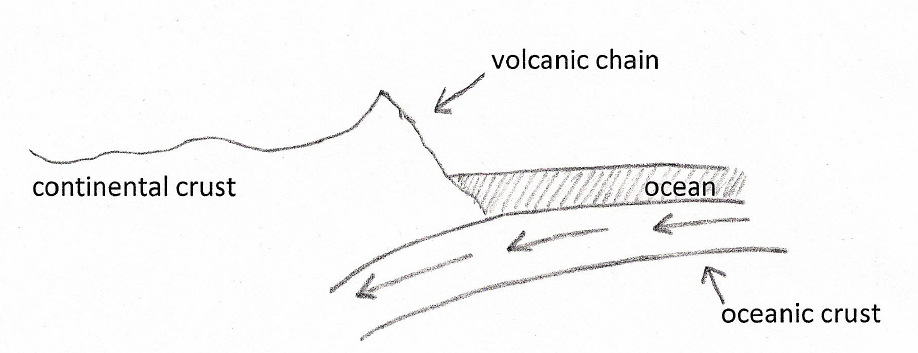 